Кому положена единовременная выплата ко Дню победыВ соответствии с Указом Президента Российской Федерации  от 26 февраля 2015 № 100 «О единовременной выплате некоторым категориям граждан Российской Федерации  в связи с 70-летием победы в Великой Отечественной войне 1941-1945 годов» ветераны войны ко Дню Победы получат единовременную выплату. Единовременная выплата в размере 7000 рублей будет осуществляться следующим категориям граждан Российской Федерации:- инвалидам Великой Отечественной войны;- участникам Великой Отечественной войны;- лицам, работавшим на объектах противовоздушной обороны, местной противовоздушной обороны, на строительстве оборонительных сооружений, военно-морских баз, аэродромов и других военных объектов в пределах тыловых границ действующих фронтов, операционных зон действующих флотов, на прифронтовых участках железных и автомобильных дорог; членам экипажей судов транспортного флота, интернированным в начале Великой Отечественной войны в портах других государств;-  лицам, награжденным знаком "Жителю блокадного Ленинграда";- бывшим несовершеннолетним узникам концлагерей, гетто и других мест принудительного содержания, созданных фашистами и их союзниками в период Второй мировой войны;- вдовам (вдовцам), военнослужащих, погибших в период войны с Финляндией, Великой Отечественной войны, войны с Японией, вдовам (вдовцам) умерших инвалидов Великой Отечественной войны и участников Великой Отечественной войны.Единовременная выплата в размере 3000 руб. будет выплачиваться следующей категории граждан Российской Федерации: - лицам, проработавшим в тылу в период с 22 июня 1941 по 9 мая 1945 не менее шести месяцев, исключая период работы на временно оккупированных территориях СССР; лицам, награжденным орденами или медалями СССР за самоотверженный труд в период Великой Отечественной войны;- бывшим совершеннолетним узникам нацистских концлагерей, тюрем и гетто.Действие данного Указа распространяется на граждан Российской Федерации, постоянно проживающих на территории Российской Федерации, в Латвийской Республике, Литовской республике и Эстонской республике.Единовременная выплата будет произведена в апреле-мае 2015 года по имеющимся в распоряжении органов, осуществляющих пенсионное обеспечение, документам. Выплата будет осуществляться на беззаявительной основе. По всем возникающим вопросам следует обращаться в территориальный орган Пенсионного фонда РФ по месту получения пенсии.Государственное учреждение –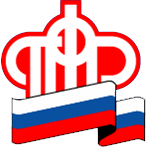 Отделение Пенсионного фонда РФ по Орловской области       302026, г. Орел, ул. Комсомольская, 108, телефон: (486-2) 72-92-41, факс 72-92-07Пресс-релиз